Образец 4ПЪЛНОМОЩНО(при кандидатстване за колективно решение за локално отопление)Аз, долуподписаният/ната ……………………………………………………………….………………………………………………………………………………………………………………………………………………………………………………………………………………………(трите имена, ЕГН, № лична карта, адрес)В качеството си на собственик/съсобственик на недвижим имот, находящ се на адрес: (попълва се точният адрес на имота, за който се кандидатства за смяна на отоплителен уред на дърва и/или въглища с общ отоплителен уред)УПЪЛНОМОЩАВАМ……………………………………………………………………………………………………………………………………………………………………………………………………………………………………… (трите имена, ЕГН, № лична карта, адрес на кандидата)Да подаде всички изисквани документи за кандидатстване за подмяна на отоплително устройство на дърва/въглища с избраното от нас отоплително устройство за колективно локално отопление: ………………………………………………………………………………………. (попълва се точно отоплителното устройство, за което се кандидатства)Да подаде от мое име попълнените и подписани от мен:   Формуляр за кандидатстванеДекларация за съгласие с условията на участиеДа подпише договор с общината за доставка и монтаж на избраното отоплително устройство за колективно локално отопление.Дата:                                      Собственоръчно трите имена и подпис 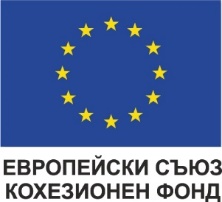 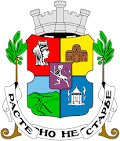 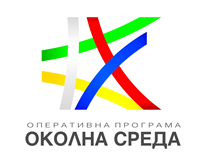 